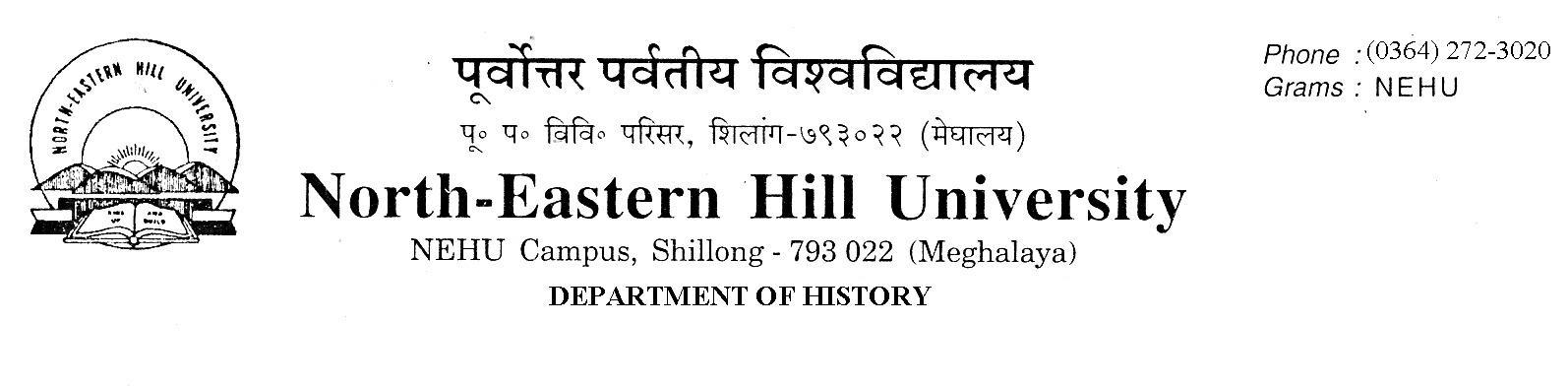 Prof. A. K. Thakur							 Head									No. DH/63/Ph.D./2017/                                                               Date: 30-8-2017Admission Notice	The following candidates have been selected for admission to the Ph.D. and M. Phil. Programmes of study 2017 in the Department of History. They are required to take admission by paying requisite fees and deposit the receipt of fees paid to the Department of History office latest by 4th September 2017 up to 4 PM failing which they will forfeit their seats. NO FURTHER CLAIMS WILL BE ENTERTAINED THEREAFTER.Classes will begin on the 4th of September 2017 at 1:00 PMIf employed, the candidates are required to produce the ‘No Objection Certificate’ from their employers.Sd/-A.K.ThakurHead.Copy to The Technical Officer, NDVN Facility (VSAT) NEHU, Shillong for display on the NEHU Website.Selected Candidate For Ph.DSelected Candidate For M. philSd/-								Sd/-Prof. A. K. Thakur  						Prof. A. N. Passah        Head  						Convener Admission CommitteeSl. No. Name CategorySl. No. in Register40% of Marks obtained in M. A. Weightageif anyMarks in Written Test out of 25Marks in Interview out of 25TotalMs. Tiewdahun KhongwirS.T.1822.4M. Phil. 10181666.4=66Mr. David Arnold KharchandyS.T.2022.87NET  101517.2565.12= 65Mr. Kamruzzaman ChowdharyGeneral1631.5Nil1518.565Ms. Tania BegumGeneral326.4Nil2017.6264.02= 64Ms. Iwasankini RymbaiS.T.2722.4M. Phil. 102010.2562.65= 63Ms. Swaswati BorkatakiGeneral2123.73Nil2215.1260.85= 61Ms. Bishnu Kumari GurungGeneral2224.73Nil2015.6260.35 =60Ms. Ankita BorgohainGeneral1526.8Nil1517.8759.67= 60Ms. R. Merika NongtduS.T.2822.37Nil201658.37=58Sl. No. Name CategorySl. No. in Register40% of Marks obtained in M. A. Weightageif anyMarks in Written Test out of 25Marks in Interview out of 25TotalMs. Roja AhmedGeneral430.4Nil191867.4=67Ms. Rima SarkarGeneral1326.1Nil2017.6263.72=64Ms. Rima KalitaGeneral 824.64Nil1719.7561.39=61Mr. Khangamlung GoimeiS. T.1421.63Nil1717.2555.88=56